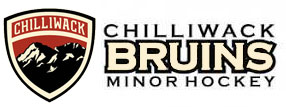 Registrar/Administrator Report 2018/2019To the Members of Chilliwack Minor Hockey,I would like to say thank you to everyone who dealt with myself and some of the newer board members with it being our first year making a difference with CMHA. I can say this past year was very crazy with Registrations through Team Snap. This is part of why Ramp for the new Season was proposed. I hope you all enjoyed the season and are looking forward to the seasons to come always let me know if I can help you with anything at anytime  Teams Rostered and Maintained by CMHA Registrar:Total of Teams: 50Total of Players: 827 + last minute additions in December/JanuaryAny questions or inquiries on my duties or anything of the Season please feel free to contact me.If you have any registration questions regarding the new program please let me know and I will be happy to assist you in any complications you may be having or I would love to hear the great feedback and supportThanks for a great season!Brittany RhodesOffice AdministratorRegistrarInitiation Minor (H1) C1Initiation Major (H2) C1Novice Minor (H3) C1Novice Major (H4) C1Initiation Minor (H1) C2Initiation Major (H2) C2Novice Minor (H3) C2Novice Major (H4) C2Juvenile A1Initiation Major (H2) C3Novice Minor (H3) C3Novice Major (H4) C3Juvenile C1Peewee A1Novice Minor (H3) C4Novice Major (H4) C4Atom A1Peewee A2Bantam A1Novice Major (H4) C5Atom A2Peewee A3Bantam A2Midget A1Atom A3Peewee A4Bantam A3Midget A2Atom Female C1Peewee C1Bantam C1Midget C1Atom C1Peewee C2Bantam C2Midget C2Atom C2Peewee C3Bantam C3Midget C3Atom C3Peewee C4Bantam C4Midget C4Atom C4Peewee C5Bantam C5Midget C5Atom C5Midget C6